Εργαστηριακές Ασκήσεις Δήλωση προτίμησηςΠερίοδος διεγαγωγής	 Όνομα μετα/κού φοιτητή:Επώνυμο μετα/κου φοιτητή:Μπορείτε να δηλώσετε μόνο σε μία εργαστηριακή άσκηση ομάδα, που δεν υπάρχει στην λίστα των διαθέσιμων εργαστηρίων, εφόσον είναι διαθέσιμη και κατόπιν συνεννοήσεως με την Σ.Ε. του Δ.Π.Μ.Σ..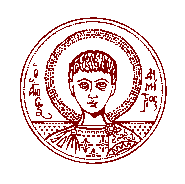 AΡΙΣΤΟΤΕΛΕΙΟ ΠΑΝΕΠΙΣΤΗΜΙΟ ΘΕΣΣΑΛΟΝΙΚΗΣΤΜΗΜΑ ΙΑΤΡΙΚΗΣ – ΤΜΗΜΑ ΦΑΡΜΑΚΕΥΤΙΚΗΣΔΙΑΤΜΗΜΑΤΙΚΟ ΠΡΟΓΡΑΜΜΑ ΜΕΤΑΠΤΥΧΙΑΚΩΝ ΣΠΟΥΔΩΝ ΙΑΤΡΙΚΗ ΑΚΡΙΒΕΙΑΣ – Μεταφραστική Έρευνα και Θεραπευτική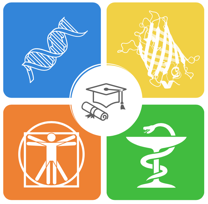 Εργαστηριακή ΆσκησηΌνομα ομάδας (1η προτίμηση)Όνομα ομάδας (2η προτίμηση)123